МИНИСТЕРСТВО ЗДРАВООХРАНЕНИЯ РОССИЙСКОЙ ФЕДЕРАЦИИИРКУТСКАЯ ГОСУДАРСТВЕННАЯ МЕДИЦИНСКАЯ АКАДЕМИЯПОСЛЕДИПЛОМНОГО ОБРАЗОВАНИЯ – ФИЛИАЛ ФЕДЕРАЛЬНОГОГОСУДАРСТВЕННОГО БЮДЖЕТНОГО ОБРАЗОВАТЕЛЬНОГО УЧРЕЖДЕНИЯДОПОЛНИТЕЛЬНОГО ПРОФЕССИОНАЛЬНОГО ОБРАЗОВАНИЯ«РОССИЙСКАЯ МЕДИЦИНСКАЯ АКАДЕМИЯ НЕПРЕРЫВНОГОПРОФЕССИОНАЛЬНОГО ОБРАЗОВАНИЯ»УТВЕРЖДЕНОМетодическим советом ИГМАПО  - филиал ФГБОУ ДПО РМАНПО«08» октября 2020 г. протокол №3Председатель совета_____________С.М. ГорбачеваДОПОЛНИТЕЛЬНАЯ ПРОФЕССИОНАЛЬНАЯ ПРОГРАММА (ПРОГРАММА ПОВЫШЕНИЯ КВАЛИФИКАЦИИ)«КАРДИОЛОГИЯ» (срок обучения 144 академических часа)Форма обучения очно-заочнаяИркутск 2020ОПИСЬ КОМПЛЕКТА ДОКУМЕНТОВОбщие положенияЦель программы повышения квалификации «Кардиология» (далее – Программа) - совершенствование компетенций, необходимых для профессиональной деятельности и повышение профессионального уровня в рамках имеющейся квалификации врачей по специальности «Кардиология». Задачи:Совершенствование знаний врача-кардиолога, обладающего клиническим мышлением, хорошо ориентирующегося в сложной патологии, имеющего углубленные знания смежных дисциплин. Совершенствование профессиональных компетенций врача-кардиолога в областях: профилактическая деятельность:предупреждение возникновения заболеваний сердечно-сосудистой системы среди населения путем проведения профилактических и противоэпидемических мероприятий;проведение профилактических медицинских осмотров, диспансеризации, диспансерного наблюдения кардиологических больных ;проведение сбора и медико-статистического анализа информации о показателях здоровья населения различных возрастно-половых групп, характеризующих состояние их здоровья;диагностическая деятельность:диагностика заболеваний сердечно-сосудистой системы на основе владения пропедевтическими, лабораторными, инструментальными и иными методами исследования;диагностика неотложных кардиологических состояний;проведение медицинской экспертизы;лечебная деятельность:оказание специализированной кардиологической медицинской помощи;участие в оказании скорой медицинской помощи при состояниях, требующих срочного медицинского вмешательства;оказание медицинской помощи при чрезвычайных ситуациях, в том числе участие в медицинской эвакуации;реабилитационная деятельность:проведение медицинской реабилитации и санаторно-курортного лечения кардиологических больных;психолого-педагогическая деятельность:формирование у населения, пациентов и членов их семей мотивации, направленной на сохранение и укрепление своего здоровья и здоровья окружающих;организационно-управленческая деятельность:применение основных принципов организации оказания медицинской помощи в медицинских организациях и их структурных подразделениях;организация и управление деятельностью медицинских организаций, и (или) их структурных подразделений;организация проведения медицинской экспертизы;организация оценки качества оказания медицинской помощи пациентам;ведение учетно-отчетной документации в медицинской организации;создание в медицинских организациях и (или) их структурных подразделениях благоприятных условий для пребывания пациентов и трудовой деятельности медицинского персонала с учетом требований техники безопасности и охраны труда;соблюдение основных требований информационной безопасности.Основными компонентами Программы являются:– общие положения;– планируемые результаты освоения образовательной Программы;– учебный план;– календарный учебный график;– рабочие программы учебных модулей: «Проведение обследования пациентов при заболеваниях и (или) состояниях сердечно-сосудистой системы с целью постановки диагноза» (А/01.8), «Назначение лечения пациентам при заболеваниях и (или) состояниях сердечно-сосудистой системы, контроль его эффективности и безопасности» (А/02.8), «Проведение и контроль эффективности мероприятий по медицинской реабилитации при заболеваниях и (или) состояниях сердечно-сосудистой системы, в том числе при реализации индивидуальных программ реабилитации или реабилитации инвалидов» (А/03.8), «Проведение медицинских экспертиз в отношении пациентов при заболеваниях и (или) состояниях сердечно-сосудистой системы» (А/04.8), «Проведение и контроль эффективности мероприятий по профилактике и формированию здорового образа жизни и санитарно-гигиеническому просвещению населения» (А/05.8), «Проведение анализа медико-статистической информации, ведение медицинской документации, организация деятельности находящегося в распоряжении медицинского персонала» (А/06.8), «Оказание медицинской помощи в экстренной форме» (А/07.8). – организационно-педагогические условия;– формы аттестации;– оценочные материалы2.Обобщенные трудовые функции и (или) трудовые функции в соответствии с профессиональным стандартом:А. Оказание медицинской помощи пациентам старше 18 лет при заболеваниях и (или) состояниях сердечно-сосудистой системы:А/01.8 Проведение обследования пациентов при заболеваниях и (или) состояниях сердечно-сосудистой системы с целью постановки диагноза;А/02.8 Назначение лечения пациентам при заболеваниях и (или) состояниях сердечно-сосудистой системы, контроль его эффективности и безопасности;А/03.8 Проведение и контроль эффективности мероприятий по медицинской реабилитации при заболеваниях и (или) состояниях сердечно-сосудистой системы, в том числе при реализации индивидуальных программ реабилитации или абилитации инвалидов;А/04.8 Проведение медицинских экспертиз в отношении пациентов при заболеваниях и (или) состояниях сердечно-сосудистой системы;А/05.8 Проведение и контроль эффективности мероприятий по профилактике и формированию здорового образа жизни и санитарно-гигиеническому просвещению населения;А/06.8 Проведение анализа медико-статистической информации, ведение медицинской документации, организация деятельности находящегося в распоряжении медицинского персонала;А/07.8 Оказание медицинской помощи в экстренной форме.1.4. Программа разработана на основании квалификационных требований к медицинским работникам с высшим образованием по специальности «Кардиология»3, требований федерального государственного образовательного стандарта высшего образования.1.5. Содержание Программы построено в соответствии с модульным принципом, структурными единицами модулей являются разделы. Каждый раздел дисциплины подразделяется на темы, каждая тема – на элементы, каждый элемент – на подэлементы. Для удобства пользования Программой в учебном процессе каждая его структурная единица кодируется. На первом месте ставится код раздела дисциплины (например, 1), на втором – код темы (например, 1.1), далее – код элемента (например, 1.1.1), затем – код подэлемента (например, 1.1.1.1). Кодировка вносит определенный порядок в перечень вопросов, содержащихся в Программе, что, в свою очередь, позволяет кодировать оценочные материалы.1.6. Для формирования профессиональных компетенций, необходимых для оказания медицинской помощи больным, в программе отводятся часы на обучающий симуляционный курс (далее – ОСК).Обучающий симуляционный курс состоит из двух компонентов:1) ОСК, направленный на формирование общепрофессиональных умений и навыков;2) ОСК, направленный на формирование специальных профессиональных умений и навыков.1.7. Планируемые результаты обучения направлены на формирование профессиональных компетенций врача-кардиолога. В планируемых результатах отражается преемственность с профессиональными стандартами, квалификационной характеристикой должности врача-кардиолога и требованиями соответствующих федеральных государственных образовательных стандартов высшего образования к результатам освоения образовательных программ.1.8. Учебный план с календарным учебным графиком определяет состав изучаемых дисциплин с указанием их трудоемкости, объема, последовательности и сроков изучения, устанавливает формы организации учебного процесса и их соотношение (лекции, обучающий симуляционный курс, семинарские и практические занятия), конкретизирует формы контроля знаний и умений обучающихся.1.9. Организационно-педагогические условия реализации Программы включают:а) учебно-методическую документацию и материалы по всем разделам (модулям) специальности;б) материально-техническую базу, обеспечивающую организацию всех видов занятий:- учебные аудитории, оснащенные материалами и оборудованием для проведения учебного процесса;- клиники в образовательных и научных организациях, клинические базы в медицинских организациях в зависимости от условий оказания медицинской помощи по профилю «Кардиология», соответствующие требованиям Порядка организации и осуществления образовательной деятельности по дополнительным профессиональным программам;в) кадровое обеспечение реализации Программы, соответствующее требованиям штатного расписания соответствующих образовательных и научных организаций, реализующих дополнительные профессиональные программы.1.10. При реализации Программы могут применяться различные образовательные технологии, в том числе дистанционные образовательные технологии и электронное обучение. Организация, осуществляющая обучение, вправе применять электронное обучение и дистанционные образовательные технологии при реализации Программы, за исключением практической подготовки обучающихся.1.11. В Программе содержатся требования к аттестации обучающихся. Итоговая аттестация осуществляется посредством проведения экзамена и выявляет теоретическую и практическую подготовку обучающегося в соответствии с целями и содержанием Программы.Обучающийся допускается к итоговой аттестации после изучения Программы в объеме, предусмотренном учебным планом. Успешно прошедший итоговую аттестацию обучающийся получает документ о дополнительном профессиональном образовании – удостоверение о прохождении о повышения квалификации..2. Планируемые результаты обучения2.1. Требования к планируемым результатам освоения Программы, обеспечиваемым учебными модулями:Характеристика профессиональных компетенций врача-кардиолога, подлежащих совершенствованию2.2. Квалификационная характеристика по должности «Врач-кардиолог» (Приказ Министерства здравоохранения и социального развития РФ от 23 июля 2010 г. № 541н «Об утверждении единого квалификационного справочника должностей руководителей, специалистов и служащих, раздел «Квалификационные характеристики должностей работников в сфере здравоохранения»):Должностные обязанности. Выполняет перечень работ и услуг для диагностики заболевания, оценки состояния больного и клинической ситуации в соответствии со стандартом медицинской помощи. Осуществляет экспертизу временной нетрудоспособности. Ведет медицинскую документацию в установленном порядке. Планирует и анализирует результаты своей работы. Соблюдает принципы врачебной этики. Руководит работой среднего и младшего медицинского персонала. Проводит санитарно-просветительную работу среди больных и их родственников по укреплению здоровья и профилактике заболеваний, пропаганде здорового образа жизни.Должен знать: Конституцию Российской Федерации; законы и иные нормативные правовые акты Российской Федерации в сфере здравоохранения, защиты прав потребителей и санитарно-эпидемиологического благополучия населения; основы законодательства об охране здоровья граждан; теоретические основы по избранной специальности; современные методы лечения, диагностики и лекарственного обеспечения больных; основы медико-социальной экспертизы; правила действий при обнаружении больного с признаками особо опасных инфекций, ВИЧ-инфекции; порядок взаимодействия с другими врачами-специалистами, службами, организациями, в том числе страховыми компаниями, ассоциациями врачей и т.п.; основы функционирования бюджетно-страховой медицины и добровольного медицинского страхования, обеспечения санитарно-профилактической и лекарственной помощи населению; медицинскую этику; психологию профессионального общения; основы трудового законодательства; правила внутреннего трудового распорядка; правила по охране труда и пожарной безопасности; общие вопросы организации кардиологической службы в стране; правила и требования к оборудованию кардиологического отделения (кабинета); принципы социальной гигиены, биосоциальные аспекты здоровья и болезни; основы медицинской этики и деонтологии в кардиологии; общие принципы и основные методы клинической, инструментальной и лабораторной диагностики функционального состояния органов и систем человеческого организма; основы биологии кардиологических заболеваний, нарушений обмена при них; патофизиологию основных заболеваний органов кровообращения; этиологию и патогенез заболеваний органов кровообращения; современные методы обследования больного  (рентгенологические, эндоскопические,   радиоизотопные,  ультразвуковые); принципы диагностики и лечения болезней органов кровообращения; основы фармакотерапии при различных сердечно-сосудистых заболеваниях; 	основные положения экспертизы временной нетрудоспособности, медико-социальной экспертизы.Требования к квалификации. Высшее образование по одной из специальностей: "Лечебное дело", "Педиатрия". Высшее образование (подготовка кадров высшей квалификации) или дополнительное профессиональное образование - ординатура по специальности "Кардиология" или профессиональная переподготовка по специальности "Кардиология" при наличии послевузовского профессионального образования по одной из специальностей: "Общая врачебная практика (семейная медицина)", "Терапия". Повышение квалификации не реже одного раза в 5 лет в течение всей трудовой деятельности.2.3. Требования к итоговой аттестацииИтоговая аттестация по Программе проводится в форме очного экзамена и должна выявлять теоретическую и практическую подготовку врача-кардиолога.Обучающийся допускается к итоговой аттестации после изучения учебных модулей в объеме, предусмотренном учебным планом Программы.Лица, освоившие Программу и успешно прошедшие итоговую аттестацию, получают документ установленного образца – Удостоверение о повышении квалификации. Учебный план Календарный учебный график 5. Рабочие программы учебных модулейРабочая программа учебного модуля 1 «Проведение обследования пациентов при заболеваниях и (или) состояниях сердечно-сосудистой системы с целью постановки диагноза» (А/01.8).Цель модуля: совершенствование компетенции в диагностической деятельности (ПК-5) врача-кардиолога.Содержание рабочей программы учебного модуля 1.Образовательные технологии: при организации освоения учебного модуля «Проведение обследования пациентов при заболеваниях и (или) состояниях сердечно-сосудистой системы с целью постановки диагноза» (А/01.8) используется совокупность технологий: интерактивные лекции с применением мультимедийных установок, учебные конференции, работа с кейсовыми заданиями, решение ситуационных задач, дистанционные образовательные технологии.В состав модуля входит ОСК (общий симуляционный курс) на темы: «Врачебный осмотр и обследование пациентов с заболеваниями и (или) состояниями сердечно-сосудистой системы», «ЭКГ (техника регистрации и интерпретация данных)».Фонд оценочных средств: тестовые задания и задачи по проверке компетенции в диагностической деятельности (ПК-5) – обследование пациентов при заболеваниях и (или) состояниях сердечно-сосудистой системы с целью постановки диагноза.Форма промежуточной аттестации по модулю – не предусмотрена (на выбор образовательной организации).Рабочая программа учебного модуля 2 «Назначение лечения пациентам при заболеваниях и (или) состояниях сердечно-сосудистой системы, контроль его эффективности и безопасности» (А/02.8).Цель модуля: совершенствование компетенции в лечебной (ПК-6, ПК-7) деятельности врача-кардиолога.Содержание рабочей программы учебного модуля 2Образовательные технологии: при организации освоения учебного модуля «Назначение лечения пациентам при заболеваниях и (или) состояниях сердечно-сосудистой системы, контроль его эффективности и безопасности» (А/02.8) используется совокупность технологий: интерактивные лекции с применением мультимедийных установок, учебные конференции, работа с кейсовыми заданиями, решение ситуационных задач, дистанционные образовательные технологии. Фонд оценочных средств: тестовые задания и задачи по проверке компетенций в лечебной (ПК-6, ПК-7) деятельности – назначение лечения пациентам при заболеваниях и (или) состояниях сердечно-сосудистой системы, контроль его эффективности и безопасности.Форма промежуточной аттестации по модулю – не предусмотрена (на выбор образовательной организации).Рабочая программа учебного модуля 3 «Проведение и контроль эффективности мероприятий по медицинской реабилитации при заболеваниях и (или) состояниях сердечно-сосудистой системы, в том числе при реализации индивидуальных программ реабилитации или реабилитации инвалидов» (А/03.8)Цель модуля: совершенствование компетенции в профилактической (ПК-2) и реабилитационной деятельности (ПК-8) врача-кардиолога.Содержание рабочей программы учебного модуля 3Образовательные технологии: при организации освоения учебного модуля «Проведение и контроль эффективности мероприятий по медицинской реабилитации при заболеваниях и (или) состояниях сердечно-сосудистой системы, в том числе при реализации индивидуальных программ реабилитации или реабилитации инвалидов» (А/03.8) используется совокупность технологий: интерактивные лекции с применением мультимедийных установок, учебные конференции, работа с кейсовыми заданиями, решение ситуационных задач, дистанционные образовательные технологии. Фонд оценочных средств: тестовые задания и задачи по проверке компетенций в профилактической (ПК-2) и реабилитационной деятельности (ПК-8) – проведение и контроль эффективности мероприятий по медицинской реабилитации при заболеваниях и (или) состояниях сердечно-сосудистой системы, в том числе при реализации индивидуальных программ реабилитации или реабилитации инвалидов.Форма промежуточной аттестации по модулю – не предусмотрена (на выбор образовательной организации).Рабочая программа учебного модуля 4 «Проведение медицинских экспертиз в отношении пациентов при заболеваниях и (или) состояниях сердечно-сосудистой системы» (А/04.8).Цель модуля: совершенствование компетенции в диагностической (ПК-5) врача-кардиолога.Содержание рабочей программы учебного модуля 4Образовательные технологии: при организации освоения учебного модуля «Проведение медицинских экспертиз в отношении пациентов при заболеваниях и (или) состояниях сердечно-сосудистой системы» (А/04.8) используется совокупность технологий: интерактивные лекции с применением мультимедийных установок, учебные конференции, работа с кейсовыми заданиями, решение ситуационных задач, дистанционные образовательные технологии. Фонд оценочных средств: тестовые задания и задачи по проверке компетенций в диагностической (ПК-5) – проведение медицинских экспертиз в отношении пациентов при заболеваниях и (или) состояниях сердечно-сосудистой системы.Форма промежуточной аттестации по модулю – не предусмотрена (на выбор образовательной организации).Рабочая программа учебного модуля 5 «Проведение и контроль эффективности мероприятий по профилактике и формированию здорового образа жизни и санитарно-гигиеническому просвещению населения» (А/05.8)Цель модуля: совершенствование компетенции в профилактической (ПК-1, ПК-3) и психолого-педагогической деятельности (ПК-9) врача-кардиолога.Содержание рабочей программы учебного модуля 5Образовательные технологии: при организации освоения учебного модуля «Проведение и контроль эффективности мероприятий по профилактике и формированию здорового образа жизни и санитарно-гигиеническому просвещению населения» (А/05.8) используется совокупность технологий: интерактивные лекции с применением мультимедийных установок, учебные конференции, работа с кейсовыми заданиями, решение ситуационных задач, дистанционные образовательные технологии. Фонд оценочных средств: тестовые задания и задачи по проверке компетенций в профилактической (ПК-1, ПК-3) и психолого-педагогической деятельности (ПК-9) – проведение и контроль эффективности мероприятий по профилактике и формированию здорового образа жизни и санитарно-гигиеническому просвещению населения.Форма промежуточной аттестации по модулю – не предусмотрена (на выбор образовательной организации).Рабочая программа учебного модуля 6«Проведение анализа медико-статистической информации, ведение медицинской документации, организация деятельности находящегося в распоряжении медицинского персонала» (А/06.8).Цель модуля: совершенствование компетенции в организационно-управленческой деятельности (ПК-10) врача-кардиолога.Содержание рабочей программы учебного модуля 6Образовательные технологии: при организации освоения учебного модуля «Проведение анализа медико-статистической информации, ведение медицинской документации, организация деятельности находящегося в распоряжении медицинского персонала» (А/06.8) используется совокупность технологий: интерактивные лекции с применением мультимедийных установок, учебные конференции, работа с кейсовыми заданиями, решение ситуационных задач, дистанционные образовательные технологии. Фонд оценочных средств: тестовые задания и задачи по проверке компетенций в организационно-управленческой деятельности (ПК-10) – проведение анализа медико-статистической информации, ведение медицинской документации, организация деятельности находящегося в распоряжении медицинского персонала.Форма промежуточной аттестации по модулю – не предусмотрена (на выбор образовательной организации).Рабочая программа учебного модуля 7 «Оказание медицинской помощи в экстренной форме» (А/07.8).Цель модуля: совершенствование компетенции в диагностической, лечебной деятельности (ПК-7, ПК-5, ПК-6), и организационно-управленческой деятельности (ПК-12) врача-кардиолога.Содержание рабочей программы учебного модуля 7Образовательные технологии: при организации освоения учебного модуля «Оказание медицинской помощи в экстренной форме» (А/07.8) используется совокупность технологий: интерактивные лекции с применением мультимедийных установок, учебные конференции, работа с кейсовыми заданиями, решение ситуационных задач, дистанционные образовательные технологии. В состав модуля входит ОСК (общий симуляционный курс) на темы: «Сердечно-легочная реанимация», «Экстренная медицинская помощь в различных клинических ситуациях».Фонд оценочных средств: тестовые задания и задачи по проверке компетенций в диагностической, лечебной деятельности (ПК-7, ПК-5, ПК-6), и организационно-управленческой деятельности (ПК-12) – оказание медицинской помощи в экстренной форме.Форма промежуточной аттестации по модулю – не предусмотрена (на выбор образовательной организации).6. Организационно-педагогические условия6.1.	Законодательные и нормативно-правовые документы в соответствии с профилем специальности: 6.1.1.	Федеральный закон № 323-ФЗ «Об основах охраны здоровья граждан в Российской Федерации» от 21 ноября 2011 года. 6.1.2.	Приказ Министерства здравоохранения и социального развития Российской Федерации от 23 июля 2010 г. N 541н «Об утверждении единого квалификационного справочника должностей руководителей, специалистов и служащих, раздел «Квалификационные характеристики должностей работников в сфере здравоохранения». 6.1.3.	Приказ Министерства здравоохранения Российской Федерации от 06.08.2013 № 529н «Об утверждении номенклатуры медицинских организаций» (зарегистрировано Минюстом России 13.09.2013, регистрационный номер № 29950).61.4.	Приказ Минздрава России от 08.10.2015 N 707н «Об утверждении Квалификационных требований к медицинским и фармацевтическим работникам с высшим образованием по направлению подготовки «Здравоохранение и медицинские науки» (Зарегистрировано в Минюсте России 23.10.2015 N 39438).6.1.5.	Приказ МЗ РФ N 918н от 15 ноября 2012 г. «Порядок оказания медицинской помощи больным с сердечно-сосудистыми заболеваниями»6.1.6.	Приказ Минздрава России от 03.08.2012 N 66н "Об утверждении порядка и сроков совершенствования медицинскими работниками и фармацевтическими работниками профессиональных знаний и навыков путем обучения по дополнительным профессиональным образовательным программам в образовательных и научных организациях". 6.1.7.	Постановление Правительства РФ от 12 ноября 2012 г. N 1152 "Об утверждении Положения о государственном контроле качества и безопасности медицинской деятельности".6.2	Материально-техническое обеспечение6.3. Учебно-методическая документация и материалы:6.3.1.	Руководство по кардиологии под редакцией Е. И. Чазова в 4-х томах. – М: Практика, 2014.6.3.2.	Кобалава Ж. Д. Основы кардиоренальной медицины / Ж. Д. Кобалава, С. В. Виллевальде, М. А. Ефремцева. Под редакцией Ж.Д. Кобалава, В.С. Моисеева. – М.:ГЭОТАР-Медиа, 2014 – 256 с.6.3.3.	Струтынский А.В. Внутренние болезни. Сердечно-сосудистая система. Учебное пособие / А.В. Струтынский, Г.Е.  Ройтберг. -  М.: МедПресс-Информ, 2013. – 896 с.6.3.4.	Чазов Е.И. Рациональная фармакотерапия сердечно-сосудистых заболеваний. Руководство для практикующих врачей / Е.И. Чазов, Ю.А. Карпов. - М.:ЛитТерра, 2014. – 1056 с.6.3.5.	Арутюнов Г.П. Диагностика и лечение заболеваний сердца и сосудов /  Г.П. Арутюнов. – М.: ГЭОТАР-Медиа, 2015. – 504 с.6.3.6.	Оганов Р.Г. Болезни сердца. Руководство для врачей /	Р.Г. Оганов, Б.Г. Алекян, Д.М. Аронов. Под редакцией Р.Г. Оганова, И.Г.Фоминой. - М.:ЛитТерра, 2013. – 1328 с.6.3.5.	Руководство по функциональной диагностике в кардиологии. Современные методы и клиническая интерпретация/ Ред. Ю.А. Васюк. - М.: Практ. медицина, 2012. - 164 с.: ил6.3.8.	Болезни сердца и сосудов. Руководство Европейского общества кардиологов: пер. с англ./ Ред. А. Джон Кэмм, Ред. Томас Ф. Люшер, Ред. Паирик В. Серриус, Ред. пер. Е.В. Шляхто. - М.: ГЭОТАР-Медиа, 2011. - 1480 с.: ил6.3.9.	Тополянский А.В. Неотложная кардиология: справ./ А.В. Тополянский, О.Б. Талибов; Ред. А.Л. Верткин. - М.: МЕДпресс-информ, 2010. - 352 с.: ил6.3.10.	 Сердечные аритмии. Практические рекомендации по интерпретации кардиограмм и лечению: пер. с англ./ Дэвид Х. Беннет; Ред. пер. В.А. Сулимов. - М.: ГЭОТАР-Медиа, 2010. - 440 с.: ил6.3.11.	Беленков Ю.Н. Кардиология: Национальное руководство: краткое издание / Ю.Н. Беленков, Р.Г.Оганов. -  М.: ГЭОТАР-Медиа, 2014. – 848 с.6.3.12.	Чазов Е.И. Рациональная фармакотерапия сердечно-сосудистых заболеваний / Е.И. Чазов, Ю.А. Карпов. – М. : ЛитТерра, 2015. – 584 с.6.3.13.	Левайн, Гленн Н. Секреты кардиологии: пер. с англ./ Гленн Н. Левайн; Ред. пер. С.Н. Терещенко. - 2-е изд. М.:МЕДпресс-информ, 2014. - 544 с.: ил6.3.14.	Моисеев В.С. Кардиомиопатии и миокардиты / В.С. Моисеев, Г.К. Киякбаев. М.: ГЭОТАР-Медиа, 2013. - 352 с.: ил. 6.3.15.	Белялов Ф.И. Аритмии сердца: монография / Ф.И. Белялов; Иркут. гос. мед. акад. последипл. образования. Иркутск: РИО ГБОУ ДПО ИГМАПО, 2013. – 256 с.6.3.16.	Носков С.М. Реабилитация при заболеваниях сердца и сосудов / С.М. Носков, В.А. Маргазин, А.Н. Шкребко и др. 	- М.:ГЭОТАР-Медиа, 2010. - 640 с.6.3.15.	Резник Е.В. Эхокардиография в практике кардиолога / Е.В. Резник, Г.Е. Гендлин, Г.И. Сторожаков. -	М.: Практика, 2013. - 212 с.6.3.18.	Национальное руководство по лучевой диагностике и терапии. Лучевая диагностика  болезней сердца и сосудов / Ред. С.К. Терновой, Ред. Л.С. Коков. М.: ГЭОТАР-Медиа, 2011. - 688 с.6.3.19.	 Протасов К. В. Профилактика системных эмболий у больных фибрилляцией предсердий: учеб. пособие для послевуз. проф. образования врачей / К.В. Протасов, О.В. Федоришина. - Иркут. гос. мед. акад. последипл. образования. - Иркутск: РИО ГБОУ ДПО ИГМАПО, 2014. - 60 с.6.3.20.	Протасов К.В. Артериальная гипертензия: учеб. Пособие / К.В. Протасов, А.А. Дзизинский. - Иркут. гос. мед. акад. последипл. образования. - Иркутск: РИО ГБОУ ДПО ИГМАПО, 2013. - 95 с.6.3.21.	Куклин С.Г. Острая сердечная недостаточность: пособие для врачей / С.Г. Куклин. - Иркут. гос. мед. акад. последипл. образования. - Иркутск: РИО ГБОУ ДПО ИГМАПО, 2013. - 51 с.6.3.22.	Сердечно-сосудистые заболевания и беременность: пособие для врачей / Сост. С.Г. Куклин. - Иркут. гос. мед. акад. последипл. образования. - Иркутск: РИО ГБОУ ДПО ИГМАПО, 2013. - 56 с.6.3.23.	Клинические рекомендации по кардиологии: пособие для врачей / Ф.И. Белялов. - Иркут. гос. мед. акад. последипл. образования. - Иркутск: РИО ГБОУ ДПО ИГМАПО, 2012. - 125 с.6.3.24.	Федоришина О.В. Гипертонические кризы: метод. рек./ О.В. Федоришина. - Иркут. гос. мед. акад. последипл. образования. - Иркутск: РИО ГБОУ ДПО ИГМАПО, 2013. - 19 с.6.3.25.	Федоришина О. В. Лёгочная гипертензия: пособие для врачей / О.В. Федоришина, К.В. Протасов. - Иркут. гос. мед. акад. последипл. образования. - Иркутск: РИО ГБОУ ДПО ИГМАПО, 2013. - 36 с.6.4.	Интернет-ресурсы:6.4.1.	Сайт ГБОУ ДПО ИГМАПО МЗ РФ http://www. igmapo.ru/6.4.2.	Российское кардиологическое общество http://www.scardio.ru/6.4.3.	Всероссийская образовательная интернет-программа для врачей http://internist.ru/6.4.4.	Профессиональный портал Мир врача https://mirvracha.ru/6.4.5.	Общество специалистов по неотложной кардиологии http://www.acutecardio.ru/6.4.6.	European Society of Cardiology (ESC) https://www.escardio.org6.4.7.	Сайт американского колледжа кардиологии http://www.acc.org/6.4.8.	Сайт американского общества по эхокардиографии (ASE) http://asecho.org/6.4.9.	Американское агентство управления здравоохранением и научных исследований http://www.guidline.gov/6.4.10.	Американское агентство медицинских исследований http://www.ahrg.gov/clinic/cpgsixx.htm/ 6.4.11.	Национальная медицинская библиотека США http://www.hstat.nlm.nih.gov/6.4.12.	Электронная база данных клинических руководств http://www.eguidelines.co.uk/6.4.13.	База клинических рекомендаций, основанных на доказательной медицине http://www.emb-guidylines.com/6.4.14.	Межрегиональное общество специалистов доказательной медицины http://www.osdm.org/6.4.15.	Сайт научного общества физической и реабилитационной медицины http://www.ssprm.ru/ 6.5. Электронные модули ДО для самостоятельного изученияhttp:// www.student.igmapo.ru1.	Дифференциальный диагноз боли в грудной клетке2.	Инфаркт миокарда и кардиогенный шок3.	Тромбоэмболия легочной артерии (ТЭЛА): диагностика и лечение4.	Нормальная электрокардиограмма5.	Диагностика нарушений процессов возбудимости6.	Желудочковые блокады7.	Наджелудочковые блокады8.	Мерцательная аритмия (фибрилляция и трепетание предсердий). ЭКГ9.	Сердечно-легочная реанимация 10.	Миокардиты11.	Перикардиты6.6. Кадровое обеспечение образовательного процесса7. Формы аттестации8.1. Текущий контроль осуществляется в форме собеседования, проверки правильности формирования практических умений.8.2. Итоговая аттестация по Программе проводится в форме экзамена и должна выявлять теоретическую и практическую подготовку врача-кардиолога в соответствии с требованиями квалификационных характеристик и профессиональных стандартов.8.3. Обучающийся допускается к итоговой аттестации после изучения дисциплин в объеме, предусмотренном учебным планом.8.4. Обучающиеся, освоившие Программу и успешно прошедшие итоговую аттестацию, получают документ о дополнительном профессиональном образовании – удостоверение о повышении квалификации. 8. Оценочные материалы8.1. Контрольные вопросы:В каких случаях наиболее показано проведение стресс-эхокардиографии для диагностики ишемии миокардаПеречислите стандартный порядок выведения позиций при проведении трансторакальной Эхо-КГКакие осложнения можно ожидать при проведении коронароангиографии?Назовите электрокардиографические признаки ритма из АВ-соединения.Определение понятия «реабилитация». Из каких компонентов она складываетсяЗадачи решаемые при проведении реабилитации у больного после инфаркта миокарда или АКШ на амбулаторном этапе во время 2 фазы реабилитации и ее средняя продолжительность.Какие основные цели при диспансерном наблюдении пациента с сердечно-сосудистым заболеванием?Каковы критерии очень высокого риска сердечно-сосудистых заболеваний?При AV блокаде III степени прекращение проведения импульса может быть как в АВ узле, так и в общем стволе пучка Гиса и в ножках пучка Гиса ?Каковы требования к измерению артериального давления методом КоротковаПри AV блокаде III степени прекращение проведения импульса может быть как в АВ узле, так и в общем стволе пучка Гиса и в ножках пучка Гиса ?Клиническая классификация ОСН (по наличию/отсутствию застоя и гипоперфузии)Категория пациентов, направляемых для рассмотрения вопроса о трансплантации сердцаПротивопоказания к физической реабилитации пациентов с ХСНКакие формы оказания медицинской помощи при чрезвычайных ситуациях Вы знаете?Последовательность проведения реанимационных мероприятий при развитии у больного асистолииНеотложные мероприятия в постреанимационном периоде Тактика лечения отека легких.Неотложные гипертонические состояния (кризы), требующие немедленного снижения АД внутривенными препаратамиРежим дозирования альтеплазы при лечении ТЭЛАКакие факторы риска были дополнены Фремингемская и Европейская шкалы оценки риска развития ИБС?Лечение злокачественных (жизнеопасных) желудочковых аритмий.Купирование тахикардии с уширенными (0,12 секунд и более) комплексами QRS неустановленного вида.Показания к имплантации электрокардиостимулятора при приобретенных атрио-вентрикулярных блокадах у взрослых.Профилактика предсердно-желудочковой реципрокной тахикардии у больных с синдром Вольфа-Паркинсона-Уайта.Меликаментозные и немедикаментозные методы лечения  феохромоцитомы.Анатомия сердечно-сосудистой системы.Возможности и ограничения ЭхоКГ- метода диагностики.Лечение больных ХИБС. Стабильная форма стенокардии.Острый коронарный синдром (патогенез,  диагностика).Лечение больных ОКС.8.2. Задания, выявляющие практическую подготовку врача-кардиолога:Каковы критерии отрицательной пробы с физической нагрузкой (ВЭМ, тредмил-тест)?Что отражает интервал PQ и сегмент PQ на ЭКГ? Укажите признаки полной блокады передней ветви левой ножки пучка Гиса на ЭКГ?Перечислите основные признаки желудочковой тахикардии.Какие препараты противопоказаны при беременности для лечения АГ Какие рекомендации по коррекции образа жизни необходимо дать больным с перемежающейся хромотой для вторичной профилактики атеротромбозов?Какова длительность двойной антитромбоцитарной терапии у пациентов с острыми формами ИБС?Что такое стенокардия Принцметала?Показание для уменьшения дозы статиновПервичная диагностика ИМпSTТактика ведения пациентов с ИМпST после проведеного тромболизисаЧто включает программа кардиореабилитации после инфаркта миокардаОсновные физикальные и аускультативные данные при митральной недостаточности.Заболевания, наиболее часто вызывающие   ОСН у пациентов.Перечислите ЭКГ-признаки мономорфной желудочковой тахикардии.Каковы современные диагностические критерии сахарного диабета?Опишите методику проведения дефибрилляции. Последовательность фармакологической кардиоверсии при фибрилляции предсердий у больных с хронической сердечной недостаточностью. Алгоритм кардио-пульмональной реанимации при фибрилляции желудочков.Укажите дозу, скорость и способ введения амиодарона при купировании мономорфной желудочковой тахикардии у больного сердечной недостаточностью.Перечислите, какие признаки аневризмы грудной аорты можно увидеть на рентгенограмме.Опишите, какова патогенетическая терапия при миокардите, вызванным укусом иксодового клеща.Опишите последовательность фармакологической кардиоверсии при фибрилляции предсердий у больных с фракцией выброса левого желудочка ниже 40%.Назовите лабораторные признаки катехоламинового криза  Объясните, как назначается дексаметазон при малой дексаметазоновой пробе.Принципы организации лечения больного с острым коронарным синдромом с подьемом сегмнта ST? Опишите кратко диагностический алгоритм ABCDEПрепараты, применяемые для тромболитической терапии при ТЭЛАОтвет: Повышение артериального давления, сопровождающееся выраженной клинической симптоматикой, без острого клинически значимого нарушения функции органов-мишенейЦелевое время постановки диагноза ОКС с подьемом ST в профильных стационарах и СМП8.3. Тестовые задания:Инструкция: Выберите правильные ответы, характеризующие те или иные    изменения предложенной электрокардиограммы: 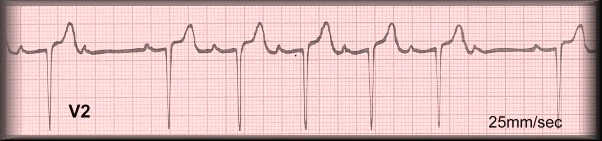 А. Синоатриальная блокада II степениБ. Атриовентрикулярная блокада I степениВ. Атриовентрикулярная блокада II степени Мобитц IГ. Атриовентрикулярная блокада II степени Мобитц IIД. Блокированные предсердные экстрасистолыОтвет:   В Инструкция: установите соответствие: При обучении медработников, имеющих среднее профессиональное образование и работающих в кардиологическом отделении, на какие   проявления стенокардии напряжения у пациентов они должны обращать внимание?  Ответ: .  I  А;  II. Б; III.  В;  IV. Д, Е, Ж9. Приложение9.1. Учебно-тематический план дополнительной профессиональной программы повышения квалификации врачей со сроком освоения 144 академических часа по специальности «Кардиология»Титульный листОпись комплекта документов1. Общие положения2. Планируемые результаты освоения программы 3. Учебный план4. Календарный учебный график5. Рабочие программы учебных модулей6. Организационно-педагогические условия7. Формы аттестации8. Оценочные материалы9. Приложения9.1. Учебно-тематический планКод и наименование профессиональной компетенцииПК−1. Готовность к осуществлению комплекса мероприятий, направленных на сохранение и укрепление здоровья и включающих в себя формирование здорового образа жизни, предупреждение возникновения и (или) распространения заболеваний, их раннюю диагностику, выявление причин и условий их возникновения и развития, а также направленных на устранение вредного влияния на здоровье человека факторов среды его обитанияПК−2. Готовность к проведению профилактических медицинских осмотров, диспансеризации и осуществлению диспансерного наблюдения за различными категориями пациентовПК−3. Готовность к проведению противоэпидемических мероприятий, организации защиты населения в очагах особо опасных инфекций, при ухудшении радиационной обстановки, стихийных бедствиях и иных чрезвычайных ситуацияхПК-5. Готовность к определению у пациентов патологических состояний, симптомов и синдромов заболеваний и нозологических форм в соответствии с учетом Международной статистической классификацией болезней и проблем, связанных со здоровьемПК−6. Готовность к ведению и лечению пациентов, нуждающихся в оказании кардиологической медицинской помощиПК-7. Готовность к оказанию медицинской помощи при чрезвычайных ситуациях, в том числе участию в медицинской эвакуацииПК-8. Готовность к применению природных лечебных факторов, лекарственной, немедикаментозной терапии и других методов у пациентов, нуждающихся в медицинской реабилитации и санаторно-курортном леченииПК-9. Готовность к формированию у населения, пациентов и членов их семей мотивации, направленной на сохранение и укрепление своего здоровья и здоровья окружающихПК-10. Готовность к применению основных принципов организации и управления в сфере охраны здоровья граждан, в медицинских организациях и их структурных подразделенияхПК-12. Готовность к организации медицинской помощи при чрезвычайных ситуациях, в том числе медицинской эвакуацииКодНаименованиемодулейВсего часовВ том числеВ том числеВ том числеФорма контроляКодНаименованиемодулейВсего часовЛОСКПЗ, СЗ, ЛЗФорма контроля1.1Проведение обследования пациентов при заболеваниях и (или) состояниях сердечно-сосудистой системы с целью постановки диагноза (А/01.8)344624Т/К1.2Назначение лечение пациентам при заболеваниях и (или) состояниях сердечно-сосудистой системы, контроль его эффективности и безопасности (А/02.8)44836Т/К1.3Проведение и контроль эффективности мероприятий по медицинской реабилитации при заболеваниях и (или) состояниях сердечно-сосудистой системы, в том числе при реализации индивидуальных программ реабилитации или реабилитации инвалидов (А/03.8)826Т/К1.4Проведение медицинских экспертиз в отношении пациентов при заболеваниях и (или) состояниях сердечно-сосудистой системы (А/04.8)413Т/К1.5Проведение и контроль эффективности мероприятий по профилактике и формированию здорового образа жизни и санитарно-гигиеническому просвещению населения (А/05.8)624Т/К1.6Проведение анализа медико-статистической информации, ведение медицинской документации, организация деятельности находящегося в распоряжении медицинского персонала (А/06.8)624Т/К1.7Оказание медицинской помощи в экстренной форме (А/07.8)18369Т/К2.Смежные дисциплины1239Т/КИтоговая аттестация66Итого14425121071 неделя2 неделя3 неделя4 неделя 1.Модуль 1 «Проведение обследования пациентов при заболеваниях и (или) состояниях сердечно-сосудистой системы с целью постановки диагноза»1212642.Модуль 2 «Назначение лечение пациентам при заболеваниях и (или) состояниях сердечно-сосудистой системы, контроль его эффективности и безопасности»2412683.Модуль 3 «Проведение и контроль эффективности мероприятий по медицинской реабилитации при заболеваниях и (или) состояниях сердечно-сосудистой системы, в том числе при реализации индивидуальных программ реабилитации или реабилитации инвалидов»84.Модуль 4 «Проведение медицинских экспертиз в отношении пациентов при заболеваниях и (или) состояниях сердечно-сосудистой системы»45.Модуль 5 «Проведение и контроль эффективности мероприятий по профилактике и формированию здорового образа жизни и санитарно-гигиеническому просвещению населения»66.Модуль 6 «Проведение анализа медико-статистической информации, ведение медицинской документации, организация деятельности находящегося в распоряжении медицинского персонала»67.Модуль 7 «Оказание медицинской помощи в экстренной форме»1268.Модуль 8 «Смежные дисциплины»12Итоговая аттестация6КодНаименования тем, элементов и подэлементов1.1Порядок оказания медицинской помощи больным с заболеваниями и (или) состояниями сердечно-сосудистой системы.1.1.1Стандарты первичной медико-санитарной помощи, специализированной, в том числе высокотехнологичной, медицинской помощи при заболеваниях сердечно-сосудистой системы.1.2Теоретические основы кардиологии1.2.1Фундаментальный дисциплины в кардиологии1.2.1.1Анатомо-функциональное состояние сердечно-сосудистой системы организма человека в норме и у пациентов с заболеваниями и (или) состояниями сердечно-сосудистой системы1.2.1.2Особенности регуляции и саморегуляции функциональных систем организма человека в норме и у пациентов с заболеваниями и (или) состояниями сердечно-сосудистой системы1.2.2Этиология и патогенез заболеваний и (или) патологических состояний сердечно-сосудистой системы1.2.3Современные классификации, симптомы и синдромы заболеваний сердечно-сосудистой системы1.2.4Международная статистическая классификация болезней и проблем, связанных со здоровьем (МКБ)1.2.6Изменения со стороны сердечно-сосудистой системы при общих заболеваниях1.3Основные методы клинической и параклинической диагностики заболеваний сердечно-сосудистой системы1.3.1Врачебный осмотр и обследование  пациентов с заболеваниями и (или) состояниями сердечно-сосудистой системы1.3.2Клиническая оценка лабораторных методов исследования. Медицинские показания и противопоказания к использованию современных методов лабораторного обследования пациентов с заболеваниями и (или) состояниями сердечно-сосудистой системы1.3.3Клиническая оценка рентгенологических методов исследования1.3.4 Нагрузочные стресс – тесты1.3.5Инвазивные и  неинвазивные  методы мониторного контроля   за функциями  сердечно-сосудистой системы 1.3.5.1Суточное мониторирование артериального давления (далее – АД)1.3.5.2Холтеровского мониторирование электрокардиограммы (далее – ЭКГ)1.3.5.3Инвазивные методы исследования кровообращения: катетеризация камер сердца и легочной артерии с мониторированием давления в них.1.3.6Методы радиоизотопной диагностики заболеваний сердца1.3.6.1Сцинтиграфия миокарда1.3.7Допплер-эхокардиография 1.3.8Ультразвуковая допплерография крупных артерий1.3.9Электрофизиологическое исследование сердца1.3.10Спироэргометрия1.3.11Реографические методы исследования периферического кровообращения1.3.12Коронарная ангиография1.3.13Компьютерная томография (КТ), мультиспиральная КТ1.3.14Магнитно-резонансная томография1.3.15Позитронно-эмиссионная томография1.3.16Эндомиокардиальная биопсия1.3.17Медицинские показания и медицинские противопоказания к использованию современных методов инструментального обследования пациентов с заболеваниями и (или) состояниями сердечно-сосудистой системы1.3.18Симптомы и синдромы осложнений, побочных действий, нежелательных реакций, в том числе серьезных и непредвиденных, возникших в результате диагностических процедур у пациентов с заболеваниями и (или) состояниями сердечно-сосудистой системы1.4.Основные клинические симптомы и синдромы у пациентов с заболеваниями и (или) состояниями сердечно-сосудистой системы  1.4.1Клиническая картина, особенности диагностики, течения  и осложнения при следующих заболеваниях и (или) состояний сердечно-сосудистой системы;1.4.1.1Атеросклероз1.4.1.2Острые и хронические формы ИБС 1.4.1.3Инфаркт миокарда1.4.1.4Артериальные гипертензии, артериальные гипотензии1.4.1.5Болезни миокарда1.4.1.6Болезни перикарда1.4.1.7Болезни эндокарда1.4.1.8Пороки сердца1.4.1.9Нарушения ритма и проводимости1.4.1.10Недостаточность кровообращения1.4.1.11Профессиональные заболевания сердечно-сосудистой системы1.4.2Клинические рекомендации по вопросам оказания медицинской помощи пациентам с заболеваниями и (или) состояниями сердечно-сосудистой системы.1.4.3Основные клинические проявления заболеваний и (или) патологических состояний сердечно-сосудистой системы у женщин на разных сроках беременности, способные вызвать тяжелые осложнения и (или) угрожающие жизни матери или плода  1.4.4Клиническая картина состояний, требующих направления к врачам-специалистам пациентов с заболеваниями и (или) состояниями сердечнососудистой системы1.4.5Медицинские показания для установки электрокардиостимулятора пациентам с заболеваниями и (или) состояниями сердечно-сосудистой системы1.4.6Медицинские показания для направления на хирургическое лечение пациентов с заболеваниями и (или) состояниями сердечно-сосудистой системы1.4.7Заболевания и (или) патологические состояния сердечно-сосудистой системы, требующие медицинской помощи в неотложной форме1.4.7.1Осложнения инфаркта миокарда1.4.7.2Синдром  острой сердечной недостаточности1.4.7.3Острая правожелудочковая недостаточность1.4.7.4Синкопальные состояния1.4.7.5Неотложные состояния при нарушениях ритма и проводимости1.4.7.6Неотложные состояния при артериальной гипертензии1.4.8Коморбидные состояния, наиболее часто встречающиеся у больных  сердечно-сосудистой патологией1.4.8.1Сердечно-сосудистая патология и заболевания органов дыхания1.4.8.2Сердечно-сосудистая патология и заболевания нервной системы1.4.8.3Сердечно-сосудистая патология и болезни почек1.4.8.4Сердечно-сосудистая патология и гастроэнтерологические заболевания.1.4.8.5Сердечно-сосудистая патология и эндокринные заболевания.КодНаименования тем, элементов2.1Общие принципы ведения и лечения пациентов с сердечно-сосудистыми заболеваниями.2.1.1Механизмы действия лекарственных препаратов и медицинских изделий, применяемых в кардиологии; медицинские показания и медицинские противопоказания к назначению; возможные осложнения и побочные действия, нежелательные реакции, в том числе серьезные и непредвиденные у пациентов с заболеваниями и (или) состояниями сердечно-сосудистой системы2.1.2Принципы и методы обезболивания в кардиологии2.1.3Принципы и методы немедикаментозной терапии (физиотерапевтические методы, рациональное питание, лечебная физкультура, дыхательная гимнастика) заболеваний и (или) состояний сердечно-сосудистой системы; медицинские показания и медицинские противопоказания; возможные осложнения и побочные действия2.1.4Способы предотвращения или устранения осложнений, побочных действий, нежелательных реакций, в том числе серьезных и непредвиденных, возникших при обследовании или лечении пациентов с заболеваниями сердечно-сосудистой системы2.1.5Оценка эффективности и безопасности назначения немедикаментозной терапии, лекарственных препаратов и медицинских изделий для пациентов с заболеваниями и (или) состояниями сердечно-сосудистой системы2.2Методы лечения пациентов с заболеваниями и (или) состояниями сердечно-сосудистой системы в соответствии с действующими порядками оказания медицинской помощи, клиническими рекомендациями (протоколами лечения) по вопросам оказания медицинской помощи, с учетом стандартов медицинской помощи 2.2.1Принципы подбора лекарственных препаратов и медицинских изделий пациентам с заболеваниями и (или) состояниями сердечно-сосудистой системы в соответствии с действующими порядками оказания медицинской помощи, клиническими рекомендациями (протоколами лечения) по вопросам оказания медицинской помощи, с учетом стандартов медицинской помощи при следующих заболеваниях2.2.1.1Атеросклероз2.2.1.2Острые и хронические формы ИБС 2.2.1.3Инфаркт миокарда2.2.1.4Артериальные гипертензии, артериальные гипотензии2.2.1.5Болезни миокарда2.2.1.6Болезни перикарда2.2.1.7Болезни эндокарда2.2.1.8Пороки сердца2.2.1.9Нарушения ритма и проводимости2.2.1.10Недостаточность кровообращения2.2.1.11Диагностика и лечение болезней системы кровообращения в контексте пандемии COVID-192.2.2Порядок оказания медицинской помощи больным с сердечно-сосудистыми заболеваниями 2.2.3Стандарты первичной медико-санитарной помощи, специализированной, в том числе высокотехнологичной, медицинской помощи при заболеваниях сердечно-сосудистой системы2.2.4Клинические рекомендации (протоколы лечения) по вопросам оказания медицинской помощи пациентам с заболеваниями и (или) состояниями сердечно-сосудистой системы2.2.5Показания и противопоказания к хирургическому лечению сердечно-сосудистых заболеваний, предоперационная подготовка и послеоперационное ведение пациентов.2.2.6Принципы терапии и профилактики часто встречающихся коморбидных состояний у кардиологических больных:  с патологией дыхательной, нервной систем, почек,  при гастроэнтерологических и эндокринных заболеваниях.2.3Принципы и методы оказания медицинской помощи пациентам с заболеваниями и (или) состояниями сердечно-сосудистой системы в неотложной форме, в том числе в чрезвычайных ситуациях2.3.1Методы интенсивной терапии в кардиологии и сердечно-легочная реанимация2.3.2Принципы и методы оказания медицинской помощи в чрезвычайных ситуациях2.4Принципы предоперационной подготовки и послеоперационного ведения пациентов с заболеваниями и (или) состояниями сердечно-сосудистой системы2.4.1Определение риска возникновения сердечно-сосудистых осложнений при внесердечных операциях, в том числе операционного и анестезиологического риска2.4.2Общие принципы подготовки кардиологических больных ко внесердечным операциям2.4.3Тактика ведения больных при различных видах кардиальной патологии до и после внесердечных операций.2.5Порядок оказания паллиативной медицинской помощи пациентам с заболеваниями и (или) состояниями сердечно-сосудистой системы2.5.1Медицинские показания для направления пациентов с заболеваниями и (или) состояниями сердечно-сосудистой системы для оказания паллиативной медицинской помощиКодНаименования тем, элементов3.1Порядок организации медицинской реабилитации3.2Основы реабилитации и их реализация у пациентов с заболеваниями и (или) состояниями сердечно-сосудистой системы3.2.1Основные программы медицинской, социальной, профессиональной и психологической реабилитации пациентов с заболеваниями и (или) состояниями сердечно-сосудистой системы3.2.2Основные реабилитационные мероприятия (медицинские, социальные, профессиональные, психологические), применяемые для пациентов с заболеваниями и (или) состояниями сердечно-сосудистой системы3.2.3Механизм воздействия реабилитационных мероприятий на организм пациентов с заболеваниями и (или) патологическими состояниями сердечно-сосудистой системы3.2.4Способы предотвращения или устранения осложнений, побочных действий, нежелательных реакций, в том числе серьезных и непредвиденных, возникших в результате мероприятий реабилитации пациентов с заболеваниями и (или) состояниями сердечно-сосудистой системы3.2.5Принципы разработки индивидуальных программ реабилитации3.3Медицинские показания и медицинские противопоказания к проведению мероприятий по медицинской реабилитации у пациентов с заболеваниями и (или) состояниями сердечно-сосудистой системы3.3.1Показания к проведению медицинской реабилитации у пациентов с заболеваниями и (или) состояниями сердечно-сосудистой системы3.3.2Противопоказания к проведению медицинской реабилитации у пациентов с заболеваниями и (или) состояниями сердечно-сосудистой системы3.3.3Особенности проведения медицинской реабилитации у кардиологических пациентов с сопутствующими заболеваниями3.3.4Медицинские показания для направления пациентов с заболеваниями и (или) состояниями сердечно-сосудистой системы к врачам-специалистам для назначения санаторно-курортного леченияКодНаименования тем, элементов4.1Порядок выдачи листков нетрудоспособности4.2Медицинские показания для направления пациентов с заболеваниями и (или) состояниями сердечно-сосудистой системы на медико-социальную экспертизу, требования к оформлению медицинской документации4.2.1Понятие стойкой нетрудоспособности4.2.2Медицинские показания для направления пациентов с заболеваниями и (или) состояниями сердечно-сосудистой системы на медико-социальную экспертизу4.2.3Требования к оформлению медицинской документации4.2.4Медицинские показания для направления пациентов на медико-социальную экспертизу после кардиохирургических вмешательств4.3Порядок проведения медицинских экспертизКодНаименования тем, элементов5.1Принципы диспансерного наблюдения за пациентами при заболеваниях и (или) состояниях сердечно-сосудистой системы в соответствии нормативными правовыми актами и иными документами5.1.1Нормативные правовые акты и иные документы, регламентирующие порядки проведения диспансеризации и диспансерного наблюдения пациентов при заболеваниях и (или) состояниях сердечно-сосудистой системы5.1.2Порядок диспансерного наблюдения за пациентами с выявленными хроническими заболеваниями и (или) состояниями сердечно-сосудистой системы5.1.2.1Принципы и особенности профилактики возникновения и   прогрессирования заболеваний и (или) состояний сердечно-сосудистой системы5.1.2.2Методологические и организационные принципы диспансеризации5.1.2.3Перечень врачей-специалистов, участвующих в проведении диспансеризации5.1.2.4Основные принципы проведения первичной и вторичной профилактики сердечно-сосудистых заболеваний.5.1.2.5Информационные технологии в диспансеризации5.1.2.6Методы оценки эффективности программ диспансеризации5.1.2.7Учетно-отчетная документация и принципы статистической обработки результатов проведении диспансеризации5.1.2.8Методы скрининга диагностики здоровья человека5.2Порядок проведения противоэпидемических мероприятий, организации защиты населения в очагах особо опасных инфекций, при ухудшении радиационной обстановки, стихийных бедствиях и иных чрезвычайных ситуациях5.2.1Определение медицинских показаний к введению ограничительных мероприятий (карантина) и медицинских показаний для направления к врачу-специалисту при возникновении инфекционных (паразитарных) болезней5.2.2Тактика ведения пациентов с  заболеваниями и (или) состояниями сердечно-сосудистой системы в случае инфекционного, паразитарного, профессионального и другого заболевания, носительства возбудителей инфекционных болезней, отравления, неблагоприятной реакции, связанной с иммунизацией, укуса, ослюнения, оцарапывания животными, принципы взаимодействия с территориальными органами, осуществляющими федеральный государственный санитарно-эпидемиологический надзор  5.3Формы и методы санитарно-просветительной и санитарно-гигиенической работы по формированию здорового образа жизни населения и предупреждения возникновения сердечно-сосудистых заболеваний5.3.1Основы здорового образа жизни, методы его формирования5.3.2Принципы и особенности профилактики возникновения и прогрессирования заболеваний и (или) состояний сердечно-сосудистой системы5.3.3Медицинские показания и медицинские противопоказания к применению методов профилактики заболеваний и (или) состояний сердечно-сосудистой системы в соответствии с действующими порядками оказания медицинской помощи, клиническими рекомендациями (протоколами лечения) по вопросам оказания медицинской помощи, с учетом стандартов медицинской помощи  5.3.4Принципы и особенности оздоровительных мероприятий среди пациентов с хроническими заболеваниями и (или) состояниями сердечно-сосудистой системы5.3.5Формы и методы санитарно-просветительной работы по формированию элементов здорового образа жизни, в том числе по реализации программ потребления алкоголя и табака, предупреждения и борьбы с немедицинским потреблением наркотических средств и психотропных веществ5.3.6Формы и методы санитарно-просветительной работы среди пациентов (их законных представителей), медицинских работников по вопросам профилактики заболеваний и (или) состояний сердечно-сосудистой системыКодНаименования тем, элементов6.1Правила оформления медицинской документации в медицинских организациях, оказывающих медицинскую помощь по профилю «кардиология», в том числе в форме электронного документа6.1.1Правила работы в медицинских информационных системах и информационно-телекоммуникационной сети «Интернет»6.2Принципы проведения анализа медико-статистической информации6.2.1Документация и создание централизованного банка данных на  обследованных лиц. Требования к статистической обработке данных6.2.2Медико-статистические показатели заболеваемости, инвалидности и смертности от сердечно-сосудистых заболеваний, характеризующие здоровье населения  6.2.3Принципы составления плана работы и отчета о своей работе6.3Требования охраны труда, основы личной безопасности и конфликтологии6.3.1Система охраны труда. Правила и инструкции по охране труда. 6.3.2Основы личной безопасности и конфликтологии6.4Должностные обязанности медицинских работников в медицинских организациях, оказывающих медицинскую помощь по профилю «кардиология»КодНаименования тем, элементов7.1Принципы оказания медицинской помощи при чрезвычайных ситуациях, в том числе участия в медицинской эвакуации7.1.1Особенности организации и оказания медицинской помощи пациентам с заболеваниями и (или) состояниями сердечно-сосудистой системы в чрезвычайных ситуациях7.2Основные принципы оказания медицинской помощи пациентам с заболеваниями и (или) состояниями сердечно-сосудистой системы в неотложной форме7.2.1Общие вопросы организации медицинской помощи при неотложных состояниях.7.2.2Реанимация7.2.2.1Клинические признаки внезапного прекращения кровообращения и (или) дыхания7.2.2.2Правила проведения базовой сердечно-легочной реанимации, в том числе с использованием дефибриллятора7.2.3Диагностика и лечение основных неотложных  состояний  в кардиологии. 7.3Организация медицинской помощи при чрезвычайных ситуациях, в том числе медицинской эвакуации7.3.1Правила и порядок медицинской эвакуации7.3.2Принципы сортировки пострадавших при чрезвычайных ситуацияхНаименование специальных помещений и помещений для самостоятельной работыОснащенность специальных помещений и помещений для самостоятельной работыПеречень лицензионного программного обеспечения. Реквизиты подтверждающего документа345Аудитория для проведения занятий лекционного типа, семинарского типа и групповых консультацийАдрес: 664049, г. Иркутск, м-н Юбилейный, 100.  Учебно-лабораторный корпус ИГМАПО – филиал ФГБОУ ДПО РМАНПО Минздрава России, каб. 616аПлощадь аудитории 616а – 33,8 м,2 укомплектована  специализированной мебелью и техническими средствами обучения, служащими для предоставления информации большой аудитории: столы ученические -10 шт., стулья – 20 шт., кресло руководителя – 1 шт., проектор мультимедийный ACERP1100C - 1 шт., ноутбук ACERES1-432-P2YS - 1 шт., экран настенный – 1 шт., гардероб для спец. Одежды – 1 шт., доска магнитно-маркерная настенная – 1 шт., доска информационная – 1шт. Доступ в интернет.Лицензии Microsoft: License  -  44625478 от 2008-09-30: Office Professional Plus 2007; License  -  48682304 от 2011-06-22: Windows XP Prof, x64; License  -  49394361 от 2011-12-01: Windows 7 Professional; License  -  60021241 от 2012-02-22: Windows 7 ProfessionalЛицензии  СПС КонсультантПлюс: Договор об информационной поддержке от «20» декабря 2016 г.Лицензии ГАРАНТ: Договор № 20В/15 от «12» октября 2015 г.Лицензии Система автоматизации библиотек ИРБИС64: Договор № 1-Д09/05-06-14 от «05» июня 2014 г.Лицензии  Универсальная система программированного контроля знаний/Universal System of Program Control of Knowledge (I Know): Свидетельство о государственной регистрации программы для ЭВМ № 2008613593 от «2» июня 2008 г.Лицензии iLogos: Договор № 2016-09-21 от «22» сентября 2016 г.Лицензии Мираполис: Договор № 481/12/13-К от «23» декабря 2013 г.Лицензии iSpring Suite 7.0: Договор № 148 - л  от «25» июня 2015 г.Лицензии  Adobe Acrobat Reader DC Version: 9.3.3: бесплатное ПОЛицензии GIMP 2.8.14 Version: 2.8.14; GNU GPL V3Лицензии Mozilla Firefox 56.0 – 59.0.2: MPL 2.0, GNU GPL , GNU LGPL;Лицензии Google Chrome Version: 49.0.2623.112 – 67.0.3396.87, бесплатное ПО;Лицензии Архиватор 7-ZIP Version 4.57- 9.20; GNU LGPL.Помещение для оказания медицинской помощи пациентамАдрес: 664079, город Иpкутск, м/p Юбилейный, 100, Государственное учреждение здравоохранения «Иркутская областная клиническая больница», кардиологическое отделение, кабинет №302.Договор № 2 от  30.06.2018 г.Площадь помещения 18,1 м2, укомплектована мебелью и техническими средствамиобучения: стулья-6 шт., кресло руководителя – 1 шт., стол - 3 шт., тонометр – 5 шт, стетофонендоскоп – 5 шт., медицинские весы – 1 шт, негатоскоп – 1 шт., термометр – 5 шт., ростомер – 1 шт., противошоковый набор – 2 шт., набор и укладка для экстренных профилактических и лечебных мероприятий – 1 шт., облучатель бактерицидный – 2 шт., электрокардиограф многоканальный – 1 шт., система мониторная для диагностики нагрузочных тестов кардиологическая – 1 шт., электрокардиограф Shiller AT-2 plus, 2012 - 1 шт., электрокардиограф Cardiovit AT-2 plus, 2012 - 1 шт., прибор ультразвуковой М7, САQ-6C 000059 Mindray, 2017 - 1 шт., ангиографический комплекс Axiom Artis FC, 2007 – 1 шт., 64-срезовый компьютерный томограф «Somatom Sensation 64» - 1 шт.Лицензии Microsoft: License  -  44625478 от 2008-09-30: Office Professional Plus 2007; License  -  48682304 от 2011-06-22: Windows XP Prof, x64; License  -  49394361 от 2011-12-01: Windows 7 Professional; License  -  60021241 от 2012-02-22: Windows 7 ProfessionalЛицензии  СПС КонсультантПлюс: Договор об информационной поддержке от «20» декабря 2016 г.Лицензии ГАРАНТ: Договор № 20В/15 от «12» октября 2015 г.Лицензии Система автоматизации библиотек ИРБИС64: Договор № 1-Д09/05-06-14 от «05» июня 2014 г.Лицензии  Универсальная система программированного контроля знаний/Universal System of Program Control of Knowledge (I Know): Свидетельство о государственной регистрации программы для ЭВМ № 2008613593 от «2» июня 2008 г.Лицензии iLogos: Договор № 2016-09-21 от «22» сентября 2016 г.Лицензии Мираполис: Договор № 481/12/13-К от «23» декабря 2013 г.Лицензии iSpring Suite 7.0: Договор № 148 - л  от «25» июня 2015 г.Лицензии  Adobe Acrobat Reader DC Version: 9.3.3: бесплатное ПОЛицензии GIMP 2.8.14 Version: 2.8.14; GNU GPL V3Лицензии Mozilla Firefox 56.0 – 59.0.2: MPL 2.0, GNU GPL , GNU LGPL;Лицензии Google Chrome Version: 49.0.2623.112 – 67.0.3396.87, бесплатное ПО;Лицензии Архиватор 7-ZIP Version 4.57- 9.20; GNU LGPL.№ п/пНаименование модулей (дисциплин, модулей, разделов, тем)Фамилия, имя, отчество,Ученая степень, ученое званиеОсновное место работы, должностьМесто работы и должность по совместительству1Модуль 1-7Протасов К.В.д.м.н., профессорИГМАПО, зав. кафедрой кардиологии и функциональной диагностики2Модуль 1-7Федоришина О.В.к.м.н.ИГМАПО, доцент кафедры кардиологии и функциональной диагностики3Модуль 1-7Торунова А.М.ИГМАПО, ассистент кафедры кардиологии и функциональной диагностики4Модуль 1-7Енисеева Е.С.к.м.н., доцентФГБОУ ВО ИГМУ Минздрава России,  доцент кафедры госпитальной терапииИГМАПО, доцент кафедры кардиологии и функциональной диагностики5Модуль 1-7Бородашкина С.Ю.к.м.н.ГБУЗ Иркутская ордена «Знак Почета» ОКБ, зав. кардиологическим диспансеромИГМАПО,ассистент кафедры кардиологии и функциональной диагностики6Модуль 1-7Овчаренко Е.Я.к.м.н.ГБУЗ Иркутская ордена «Знак Почета» ОКБ, зав. отделением ИТиР №8 ИГМАПО,ассистент кафедры кардиологии и функциональной диагностики7Модуль 8 Батороев Ю.К. д.м.н., профессорИГМАПО,профессор  кафедры онкологии8Модуль 8 Зоркальцева Е.Ю.д.м.н., доцент ИГМАПО,зав. кафедрой туберкулеза и  инфекционных болезней9Модуль 8Дац А.В. д.м.н., профессорИГМАПО,профессор  кафедры скорой медицинской помощи и медицины катастроф10Модуль 8 Боброва Н.К.к.м.н.,доцентИГМАПО,Доцент  кафедры туберкулеза и  инфекционных болезнейI. Типичные жалобы больного II. Типичная локализация  ощущенийIII.  Атипичная локализация       ощущений  IV. Продолжительность, провокация и купирование ощущений А. Наличие дискомфорта в груди (сдавление, нехватка воздуха,     жжение, одышка)Б.  Загрудинная областьВ.  Область слева от грудины,     эпигастрий, шеяГ.  Продолжительность боли при        стенокардии составляет 10-20 секД. Продолжительность до 10 мин Е.Провоцируются физическим       стрессом Ж. Купируются в течение 1-2 мин  в покое или после приема     нитроглицеринаЗ. Купируется в течение 20 мин  Инструкция: Выберите правильные ответы, характеризующие те или иные    изменения предложенной электрокардиограммы:А. Синоатриальная блокада II степениБ. Атриовентрикулярная блокада I степениВ. Атриовентрикулярная блокада II степени Мобитц IГ. Атриовентрикулярная блокада II степени Мобитц IIД. Блокированные предсердные экстрасистолыОтвет:   ВПеречислите возможные причины центрального апноэ:Тяжелая сердечная недостаточностьПолипы носаСиндром УндиныПовреждения ствола головного мозгаГипотиреозОтвет: 1,3,4Инструкция: установите соответствие: Характеристика систолических шумов. Ответ: I. А,В,Д;  II. А, Д, Е;  III. Б, Г;   IV. БИнструкция: установите соответствие:    Абсолютные и относительные противопоказания для назначения бета-адреноблокаторов Ответ: I. А,Д;  II.  В,ГИнструкция: установите соответствие: Основные характеристики тромболитических препаратов:    Ответ: .  I.  А, В, Д;   II.  Б, ГИнструкция: установите соответствие:   Признаки насыщения и интоксикации сердечными гликозидамиОтвет: I.  А,Б,В,Д;  II.  ГИнструкция: установите соответствие:   Необходимо ли при реабилитации обучать больного, имеющего высокий риск    развития  ИБС, или больного стенокардией?   Ответ: I   В,Г; II. ДИнструкция: выберете один правильный ответ:Диспансеризация работающего населения осуществляется: А. ЕжегодноБ.  1 раз в кварталВ.  1 раз в 2 годаГ.  1 раз в 5 летД.  1 раз в 3 годаОтвет: В Инструкция: выберете один правильный ответ:Если у беременной нет экстрагенитальной патологии, она осматривается терапевтом:А. Каждый месяцБ.  Не осматривается ни разуВ.  Осматривается трижды за беременностьГ.  Осматривается в начале и в конце беременностиД.  Осматривается однократноОтвет: В12. Инструкция: выберете один правильный ответ:Факторы, которые оцениваются при аттестации рабочих мест: А. Заработная плата работникаБ. Условия труда В. Возраст работника Г. Стаж работы в профессииД. Длительность воздействия вредных факторовОтвет: Б13. Инструкция: установите соответствие:  Какие из представленных проявлений заболевании  характерны для стенокардии напряжения?  Ответ: .  I  А;  II. Б; III.  В;  IV. Д, Е, Ж14. Инструкция: установите соответствие: Биохимические маркеры наличия некроза (острого необратимого поражения) участка миокардаОтвет:   I.  Г, Д;   II.  А, Б,В    15. Инструкция: установите соответствие: Возможные изменения на ЭКГ в первые часы от начала острой коронарной недостаточностиОтвет: I.  Б;  II.  В      16. Инструкция: установите соответствие:          Давность болевого синдрома, характерная для различных форм ИБС     Ответ: I.  Б; II. В; III. Г; IV. А17.   Инструкция: установите соответствие: Симптомы, характерные для сердечной недостаточности  класса II и III в соответствии с Нью-йоркской классификацией сердечной недостаточностиОтвет: I.  В;  II. A  18. Инструкция: установите соответствие: Алгоритм диагностики сердечной недостаточности у больных с  одышкой, отеками на голенях и влажными хрипами в легких на первом этапе обследования   Ответ: I.  А,Б; II.  В,Г  19. Инструкция: установите соответствие: Форма сердечной недостаточности и их проявления    Ответ: I. А,Б,Г;  II.  А,Б,В20.  Инструкция: установите соответствие:  Какие рекомендации по физической активности следует дать больному с сердечной недостаточностью?  Ответ:   I. Б; II.  ГКодНаименованиеразделов модулейВсего часовВ том числеВ том числеВ том числеФорма контроляКодНаименованиеразделов модулейВсего часовЛОСКПЗ, СЗ, ЛЗФорма контроляУчебный модуль 1 «Проведение обследование пациентов при заболеваниях и (или) состояниях сердечно-сосудистой системы с целью постановки диагноза» (А/01.8)Учебный модуль 1 «Проведение обследование пациентов при заболеваниях и (или) состояниях сердечно-сосудистой системы с целью постановки диагноза» (А/01.8)Учебный модуль 1 «Проведение обследование пациентов при заболеваниях и (или) состояниях сердечно-сосудистой системы с целью постановки диагноза» (А/01.8)Учебный модуль 1 «Проведение обследование пациентов при заболеваниях и (или) состояниях сердечно-сосудистой системы с целью постановки диагноза» (А/01.8)Учебный модуль 1 «Проведение обследование пациентов при заболеваниях и (или) состояниях сердечно-сосудистой системы с целью постановки диагноза» (А/01.8)Учебный модуль 1 «Проведение обследование пациентов при заболеваниях и (или) состояниях сердечно-сосудистой системы с целью постановки диагноза» (А/01.8)Учебный модуль 1 «Проведение обследование пациентов при заболеваниях и (или) состояниях сердечно-сосудистой системы с целью постановки диагноза» (А/01.8)1.1Порядок оказания медицинской помощи больным с заболеваниями и (или) состояниями сердечно-сосудистой системы6––6Т/К1.2Теоретические основы кардиологии71–6Т/К1.3Основные методы клинической и параклинической диагностики заболеваний сердечно-сосудистой системы11164Т/К1.4Основные клинические симптомы и синдромы у пациентов с заболеваниями и (или) состояниями сердечно-сосудистой системы  102–8Т/КУчебный модуль 2 «Назначение лечение пациентам при заболеваниях и (или) состояниях сердечно-сосудистой системы, контроль его эффективности и безопасности» (А/02.8)Учебный модуль 2 «Назначение лечение пациентам при заболеваниях и (или) состояниях сердечно-сосудистой системы, контроль его эффективности и безопасности» (А/02.8)Учебный модуль 2 «Назначение лечение пациентам при заболеваниях и (или) состояниях сердечно-сосудистой системы, контроль его эффективности и безопасности» (А/02.8)Учебный модуль 2 «Назначение лечение пациентам при заболеваниях и (или) состояниях сердечно-сосудистой системы, контроль его эффективности и безопасности» (А/02.8)Учебный модуль 2 «Назначение лечение пациентам при заболеваниях и (или) состояниях сердечно-сосудистой системы, контроль его эффективности и безопасности» (А/02.8)Учебный модуль 2 «Назначение лечение пациентам при заболеваниях и (или) состояниях сердечно-сосудистой системы, контроль его эффективности и безопасности» (А/02.8)Учебный модуль 2 «Назначение лечение пациентам при заболеваниях и (или) состояниях сердечно-сосудистой системы, контроль его эффективности и безопасности» (А/02.8)2.1Общие принципы ведения и лечения пациентов с сердечно-сосудистыми заболеваниями.3––3Т/К2.2Методы лечения пациентов с заболеваниями и (или) состояниями сердечно-сосудистой системы в соответствии с действующими порядками оказания медицинской помощи, клиническими рекомендациями (протоколами лечения) по вопросам оказания медицинской помощи, с учетом стандартов медицинской помощи 388-30Т/К2.3Принципы и методы оказания медицинской помощи пациентам с заболеваниями и (или) состояниями сердечно-сосудистой системы в неотложной форме, в том числе в чрезвычайных ситуациях3--3Т/К2.4Принципы предоперационной подготовки и послеоперационного ведения пациентов с заболеваниями и (или) состояниями сердечно-сосудистой системы3––3Т/К2.5Порядок оказания паллиативной медицинской помощи пациентам с заболеваниями и (или) состояниями сердечно-сосудистой системы3––3Т/КУчебный модуль 3 «Проведение и контроль эффективности мероприятий по медицинской реабилитации при заболеваниях и (или) состояниях сердечно-сосудистой системы, в том числе при реализации индивидуальных программ реабилитации или реабилитации инвалидов» (А/03.8)Учебный модуль 3 «Проведение и контроль эффективности мероприятий по медицинской реабилитации при заболеваниях и (или) состояниях сердечно-сосудистой системы, в том числе при реализации индивидуальных программ реабилитации или реабилитации инвалидов» (А/03.8)Учебный модуль 3 «Проведение и контроль эффективности мероприятий по медицинской реабилитации при заболеваниях и (или) состояниях сердечно-сосудистой системы, в том числе при реализации индивидуальных программ реабилитации или реабилитации инвалидов» (А/03.8)Учебный модуль 3 «Проведение и контроль эффективности мероприятий по медицинской реабилитации при заболеваниях и (или) состояниях сердечно-сосудистой системы, в том числе при реализации индивидуальных программ реабилитации или реабилитации инвалидов» (А/03.8)Учебный модуль 3 «Проведение и контроль эффективности мероприятий по медицинской реабилитации при заболеваниях и (или) состояниях сердечно-сосудистой системы, в том числе при реализации индивидуальных программ реабилитации или реабилитации инвалидов» (А/03.8)Учебный модуль 3 «Проведение и контроль эффективности мероприятий по медицинской реабилитации при заболеваниях и (или) состояниях сердечно-сосудистой системы, в том числе при реализации индивидуальных программ реабилитации или реабилитации инвалидов» (А/03.8)Учебный модуль 3 «Проведение и контроль эффективности мероприятий по медицинской реабилитации при заболеваниях и (или) состояниях сердечно-сосудистой системы, в том числе при реализации индивидуальных программ реабилитации или реабилитации инвалидов» (А/03.8)3.1Порядок организации медицинской реабилитации21–1Т/К3.2Основы реабилитации и их реализация у пациентов с заболеваниями и (или) состояниями сердечно-сосудистой системы31–2Т/К3.3Медицинские показания и медицинские противопоказания к проведению мероприятий по медицинской реабилитации у пациентов с заболеваниями и (или) состояниями сердечно-сосудистой системы3––3Т/КУчебный модуль 4 «Проведение медицинских экспертиз в отношении пациентов при заболеваниях и (или) состояниях сердечно-сосудистой системы» (А/04.8)Учебный модуль 4 «Проведение медицинских экспертиз в отношении пациентов при заболеваниях и (или) состояниях сердечно-сосудистой системы» (А/04.8)Учебный модуль 4 «Проведение медицинских экспертиз в отношении пациентов при заболеваниях и (или) состояниях сердечно-сосудистой системы» (А/04.8)Учебный модуль 4 «Проведение медицинских экспертиз в отношении пациентов при заболеваниях и (или) состояниях сердечно-сосудистой системы» (А/04.8)Учебный модуль 4 «Проведение медицинских экспертиз в отношении пациентов при заболеваниях и (или) состояниях сердечно-сосудистой системы» (А/04.8)Учебный модуль 4 «Проведение медицинских экспертиз в отношении пациентов при заболеваниях и (или) состояниях сердечно-сосудистой системы» (А/04.8)Учебный модуль 4 «Проведение медицинских экспертиз в отношении пациентов при заболеваниях и (или) состояниях сердечно-сосудистой системы» (А/04.8)4.1Порядок выдачи листков нетрудоспособности2––2Т/К4.2Медицинские показания для направления пациентов с заболеваниями и (или) состояниями сердечно-сосудистой системы на медико-социальную экспертизу, требования к оформлению медицинской документации1––1Т/К4.3Порядок проведения медицинских экспертиз11––Т/КУчебный модуль 5 «Проведение и контроль эффективности мероприятий по профилактике и формированию здорового образа жизни и санитарно-гигиеническому просвещению населения» (А/05.8)Учебный модуль 5 «Проведение и контроль эффективности мероприятий по профилактике и формированию здорового образа жизни и санитарно-гигиеническому просвещению населения» (А/05.8)Учебный модуль 5 «Проведение и контроль эффективности мероприятий по профилактике и формированию здорового образа жизни и санитарно-гигиеническому просвещению населения» (А/05.8)Учебный модуль 5 «Проведение и контроль эффективности мероприятий по профилактике и формированию здорового образа жизни и санитарно-гигиеническому просвещению населения» (А/05.8)Учебный модуль 5 «Проведение и контроль эффективности мероприятий по профилактике и формированию здорового образа жизни и санитарно-гигиеническому просвещению населения» (А/05.8)Учебный модуль 5 «Проведение и контроль эффективности мероприятий по профилактике и формированию здорового образа жизни и санитарно-гигиеническому просвещению населения» (А/05.8)Учебный модуль 5 «Проведение и контроль эффективности мероприятий по профилактике и формированию здорового образа жизни и санитарно-гигиеническому просвещению населения» (А/05.8)5.1Принципы диспансерного наблюдения за пациентами при заболеваниях и (или) состояниях сердечно-сосудистой системы в соответствии нормативными правовыми актами и иными документами31–2Т/К5.2Порядок проведения противоэпидемических мероприятий, организации защиты населения в очагах особо опасных инфекций, при ухудшении радиационной обстановки, стихийных бедствиях и иных чрезвычайных ситуациях21–1Т/К5.3Формы и методы санитарно-просветительной и санитарно-гигиенической работы по формированию здорового образа жизни населения и предупреждения возникновения сердечно-сосудистых заболеваний1––1Т/КУчебный модуль 6 «Проведение анализа медико-статистической информации, ведение медицинской документации, организация деятельности находящегося в распоряжении медицинского персонала» (А/06.8)Учебный модуль 6 «Проведение анализа медико-статистической информации, ведение медицинской документации, организация деятельности находящегося в распоряжении медицинского персонала» (А/06.8)Учебный модуль 6 «Проведение анализа медико-статистической информации, ведение медицинской документации, организация деятельности находящегося в распоряжении медицинского персонала» (А/06.8)Учебный модуль 6 «Проведение анализа медико-статистической информации, ведение медицинской документации, организация деятельности находящегося в распоряжении медицинского персонала» (А/06.8)Учебный модуль 6 «Проведение анализа медико-статистической информации, ведение медицинской документации, организация деятельности находящегося в распоряжении медицинского персонала» (А/06.8)Учебный модуль 6 «Проведение анализа медико-статистической информации, ведение медицинской документации, организация деятельности находящегося в распоряжении медицинского персонала» (А/06.8)Учебный модуль 6 «Проведение анализа медико-статистической информации, ведение медицинской документации, организация деятельности находящегося в распоряжении медицинского персонала» (А/06.8)6.1Правила оформления медицинской документации в медицинских организациях, оказывающих медицинскую помощь по профилю «кардиология», в том числе в ферме электронного документа, работа в медицинских информационных системах и информационно-коммуникационной сети «Интернет»21-1Т/К6.2Принципы проведения анализа медико-статистической информации21–1Т/К6.3Требования охраны труда, основы личной безопасности и конфликтологии1––1Т/К6.4Должностные обязанности медицинских работников в медицинских организациях, оказывающих медицинскую помощь по профилю «кардиология»1––1Т/КУчебный модуль 7 «Оказание медицинской помощи в экстренной форме» (А/07.8)Учебный модуль 7 «Оказание медицинской помощи в экстренной форме» (А/07.8)Учебный модуль 7 «Оказание медицинской помощи в экстренной форме» (А/07.8)Учебный модуль 7 «Оказание медицинской помощи в экстренной форме» (А/07.8)Учебный модуль 7 «Оказание медицинской помощи в экстренной форме» (А/07.8)Учебный модуль 7 «Оказание медицинской помощи в экстренной форме» (А/07.8)Учебный модуль 7 «Оказание медицинской помощи в экстренной форме» (А/07.8)7.1Принципы оказания медицинской помощи при чрезвычайных ситуациях, в том числе участия в медицинской эвакуации41–3Т/К7.2Основные принципы оказания медицинской помощи пациентам с заболеваниями и (или) состояниями сердечно-сосудистой системы в неотложной форме  10163Т/К7.3Организация медицинской помощи при чрезвычайных ситуациях, в том числе медицинской эвакуации41–3Т/КУчебный модуль 8 «Смежные дисциплины» Учебный модуль 8 «Смежные дисциплины» Учебный модуль 8 «Смежные дисциплины» Учебный модуль 8 «Смежные дисциплины» Учебный модуль 8 «Смежные дисциплины» Учебный модуль 8 «Смежные дисциплины» Учебный модуль 8 «Смежные дисциплины» 8.1Медицина катастроф31–28.2Онкология31–28.3Вич-инфекция31–28.4Фтизиатрия31–2Итоговая аттестацияИтоговая аттестация6––6ЭкзаменВсегоВсего1442512107